Come to the summer fair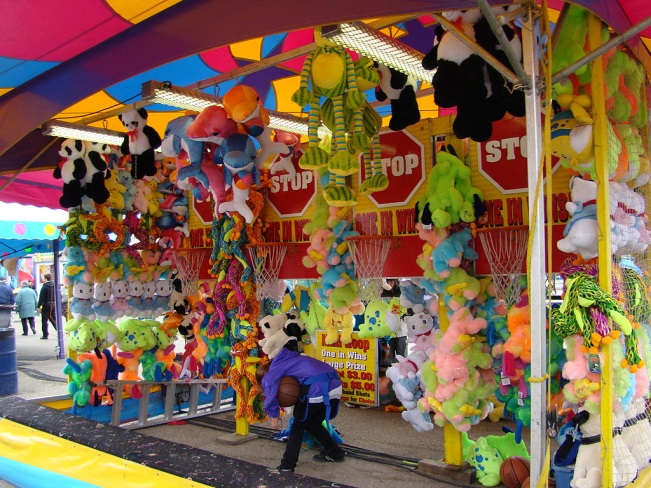 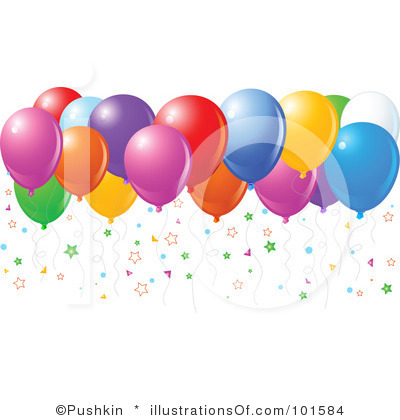 Saterday    1th july 12pm – 4pm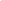 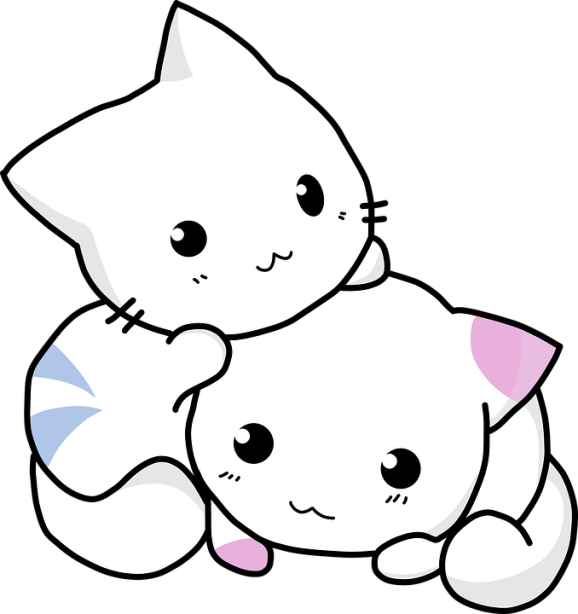 Andrew henry